457200 Челябинская область, Варненский район, с.Варна, ул.Советская,135/1 кабинет№13, тел. 3-05-03,  E-mail: revotdelvarna@.mail.ruЗаключение по результатам экспертно-аналитического мероприятия «Внешняя  проверке годового отчета об исполнении  бюджета  за 2020год Николаевского сельского поселения Варненского муниципального района»29.04.2021г.                                                                                               с.Варна Основание для проведения экспертно-аналитического мероприятия: пункта1.3. раздела  I плана работы Контрольно-счётной палаты Варненского муниципального района Челябинской области на 2021 год, соглашение о передаче контрольно-счетному органу муниципального района полномочий контрольно-счетного органа поселения по осуществлению внешнего муниципального финансового контроля 29.12.2016г. №19/03/3 .   Предмет экспертно-аналитического мероприятия: Внешняя проверка годового отчёта об исполнении бюджета за 2020год Николаевского  сельского поселения Варненского муниципального района .Объект экспертно-аналитического  мероприятия: Администрация  Николаевского сельского поселения  Варненского муниципального района (далее Поселение)Цель экспертно-аналитического мероприятия : -оценка   полноты   исполнения   бюджета   по   объему   и   структуре   доходов,   расходных обязательств бюджета; -выявление случаев нарушения бюджетного законодательства в ходе исполнения бюджета, анализ выявленных отклонений и нарушений.Проверяемый период деятельности: 2020годСрок мероприятия: с «27» по «29» апреля 2021г. Состав рабочей группы: заместитель председателя Контрольно-счётной палаты  Варненского муниципального района Киржацкая О.А.   Должностными лицами, ответственными за организацию бюджетного процесса в Николаевском сельском поселении Варненского муниципального района в проверяемом периоде, являлись :глава сельского поселения Кульков А.Ю. (Решение Совета депутатов Николаевского сельского поселения Варненского муниципального района Челябинской области от 29.01.2016г. №4) весь проверяемый период;-главный бухгалтер :в период с 01.01.2020г. по 30.06.2020г. Сарычева  А.В. (Распоряжение Администрации Николаевского сельского поселения от 01.02.2019г. №04)в период с 01.07.2020г. по 31.12.2020г. МКУ «Центр БПУО» по соглашению о передаче функций по ведению бюджетного учета, составлению бюджетной, налоговой и статистической отчетности, отчетности в государственные внебюджетные фонды  от 01.07.2020г. №бн. Финансовый директор МКУ «Центр БПУО» Пелих Н.С..При проведении внешней проверки годового отчета Контрольно-счетная палата руководствовалась следующими нормативными правовыми актами: -Бюджетным кодексом Российской Федерации (далее по тексту БК РФ); -Приказом  Министерства финансов Российской Федерации  от 28.12.2010г. №191н «Об утверждении Инструкции о порядке составления и представления годовой, квартальной и месячной отчетности об исполнении бюджетов бюджетной системы Российской Федерации» (далее по тексту - Инструкция № 191н); -Стандартом внешнего муниципального финансового контроля СВМФК «Проведение внешней проверки годового отчета об исполнении местного бюджета совместно с проверкой достоверности годовой бюджетной отчетности главных администраторов бюджетных средств», утвержденным распоряжением Контрольно-счетной палаты Варненского муниципального района Челябинской области от 10.12. 2013 г. № 13.          .                              Проверкой  установлено:1.Общие положенияЗаключение   КСП  по внешней проверке годового отчета об исполнении бюджета  Николаевского  сельского поселения за 2020год подготовлено в соответствии с Бюджетным Кодексом РФ, Федеральным законом «Об общих принципах организации местного самоуправления в РФ», Положением о бюджетном процессе,  и иным действующим законодательством.                                                                                                                                                                                                                                                                                                                                                                                                                                                                                                                                Бюджетные правоотношения регламентированы Положением о бюджетном процессе   Николаевского сельского поселения утвержденным решением Совета депутатов Николаевского сельского поселения от 30.06.2020г.  №17  (с изменениями и дополнениями) (далее по тексту Положение о бюджетном процессе ).В соответствие со  статьёй  102 Положения о бюджетном процессе  годовой отчет об исполнении бюджета до его рассмотрения в Совете  депутатов Николаевского сельского поселения подлежит внешней проверке, которая включает внешнюю проверку бюджетной отчетности главных распорядителей средств местного бюджета и подготовку заключений на годовой отчет об исполнении местного бюджета, что соответствует требованиям пункта 1 статьи 264.4 БК  РФ.Согласно письму-уведомлению  КСП от 29.03.2021года  № 26 отчет об исполнении бюджета Николаевского сельского поселения поступил в срок, установленный статьёй 105 Положения о бюджетном процессе в полном объеме.В ходе внешней проверки отчета об исполнении бюджета за 2020 год проверено и проведены:- анализ исполнения местного бюджета по данным годового отчета по основным показателям;-оценка эффективности и результативности использования в отчётном году бюджетных средств;-соответствие фактического исполнения бюджета его плановым назначениям, утвержденным Решением о местном бюджете на 2020 год с учетом изменений, внесенных в ходе его исполнения;   -выявление случаев нарушения бюджетного законодательства в ходе исполнения бюджета, анализ выявленных отклонений и нарушений.Отчёт    об   исполнении     бюджета   Николаевского  сельского    поселения   за 2020 год, а также представленные одновременно с  ним  иные  формы  бюджетной  отчётности,  по  составу  форм  соответствуют  требованиям  статьи  264.1   БК РФ,   Инструкции №191н .2.Организация бюджетного процесса. Соблюдение бюджетного законодательства при организации                исполнения бюджета в 2020 году.      В соответствии со статьей 264.1 БК РФ бюджетный учет представляет собой упорядоченную систему сбора, регистрации и обобщения информации в денежном выражении о состоянии финансовых и нефинансовых активов и обязательств муниципальных образований, а также об операциях, изменяющих указанные активы и обязательства.       В соответствии с пунктом 1 статьи 9 БК РФ сельское  поселение самостоятельно осуществляет исполнение своего бюджета.Администрация Николаевского сельского поселения (исполнительно-распорядительный орган муниципального образования)   в соответствии с пунктом 4 статьи 154 БК РФ (далее – Администрация) является главным распорядителем бюджетных средств, получателем бюджетных средств, главным администратором доходов бюджета,  главным администратором источников финансирования дефицита бюджета.       В соответствии с  пунктом 2 статьи 154 БК РФ финансовый орган администрации Николаевского сельского поселения организует исполнение бюджета поселения.      В соответствии с пунктом 10.1 статьи  161 БК РФ Администрацией Николаевского сельского поселения с 01.07.2020года переданы полномочия по ведению бюджетного учета, составлению бюджетной, налоговой и статистической отчетности, отчетности в государственные внебюджетные фонды  муниципальному  казенному  учреждению «Центр бюджетного планирования, учета и отчетности Варненского муниципального района Челябинской области».  Финансовое управление администрации Варненского муниципального района организует кассовое исполнение бюджета сельского поселения через счета отделения по Варненскому району УФК по Челябинской области.       Для исполнения бюджета в части налоговых доходов и наличных денежных операций для учета средств находящихся во временном распоряжении в учреждении исполнение происходило через лицевой счет, открытый в отделении по Варненскому району УФК по Челябинской области, обслуживающийся  в Отделении  Сбербанка России № 8597(весь проверяемый  период).      Бюджет Николаевского сельского поселения на 2020 год утвержден до начала финансового года Решением Совета депутатов Николаевского сельского поселения от 19.12.2019г.  № 17 « О бюджете Николаевского сельского поселения  на 2020год и плановый период 2021 и 2022годов».        Согласно статье  242 БК РФ исполнение бюджета поселения за 2020 год завершено 31.12.2020 года (последний рабочий день финансового года).             Главным распорядителем бюджетных средств 2020года (в сельском поселении является одно учреждение)  -  администрация  Николаевского сельского поселения.  Согласно Разделу 1 "Организационная структура субъекта бюджетной отчетности" пояснительной записки (ф.0503160) изменения в количестве муниципальных учреждений в 2020году не произошло, получателями бюджетных средств в  2020 году являлись: - Администрация  Николаевского сельского поселения  Варненского муниципального района;-муниципальное учреждение культуры «Николаевский сельский дом культуры  ».      Решением Совета депутатов Николаевского сельского поселения от 19.12.2019г.  № 17 « О бюджете Николаевского сельского поселения  на 2020год и плановый период 2021 и 2022годов» утвержден перечень главных администраторов доходов бюджета сельского поселения:007 – Контрольно-счетная палата Челябинской области034 – Главное контрольное управление Челябинской области182-Управление Федеральной налоговой службы Российской Федерации по Челябинской области831-Администрация Николаевского  сельского поселения6. Результаты внешней проверки бюджетной отчетности главных администраторов средств бюджета муниципального образования.  Анализ показателей финансовой отчетности.      В ходе внешней проверки бюджетной отчётности главного администратора средств бюджета сельского поселения Николаевское  Варненского муниципального района Контрольно-счетной палатой Варненского муниципального района  проведено контрольное мероприятие «Внешняя проверка бюджетной отчетности главного администратора бюджетных средств Николаевского сельского поселения за 2020 год», составлен акт №15 от 29.04.2021года..В соблюдении пункта7 Инструкции №191н бюджетная отчетность составлена на основе:- данных Главной книги за декабрь 2020года и других  регистров  бюджетного учета, с проведением сверки оборотов и остатков по регистрам аналитического учета с оборотами и остатками по регистрам синтетического учета;-показателей бюджетной отчетности, представленной получателями, распорядителями, главными распорядителями бюджетных средств, администраторами, главными администраторами доходов бюджета, администраторами, главными администраторами источников финансирования дефицита бюджета, финансовыми органами, органами Федерального казначейства, органами, осуществляющими кассовое обслуживание, обобщенных путем суммирования одноименных показателей по соответствующим строкам и графам с исключением взаимосвязанных показателей по консолидируемым позициям бюджетной отчетности- плановых (прогнозных) показателей.В целях составления годовой бюджетной отчетности проведена инвентаризация активов и обязательств. В соответствии с пунктом 9 Инструкции № 191н бюджетная отчетность составлена нарастающим итогом с начала года в рублях с точностью до второго десятичного знака после запятой.     В соблюдении требований пункта 6 Инструкции №191н бюджетная отчетность подписана руководителем (главой поселения), финансовым директором МКУ «Центр БПУО».       К проверке представлена годовая бюджетная отчетность по состоянию  на 1 января 2021 года в сброшюрованном и пронумерованном виде.        В соответствии с требованиями пунктом152 Инструкции №191н Пояснительная записка по ф.0503160 представлена в разрезе пяти разделов и сведений по формам, предусмотренным Инструкцией №191н.         При исполнении бюджета Николаевского сельского поселения  в 2020 году  по учреждениям Николаевского сельского поселения    все бюджетные обязательства приняты в пределах  установленных лимитов бюджетных обязательств.По результатам деятельности   Администрации Николаевского сельского поселения за период с 1 января 2020года по 31 декабря 2020 года включительно уменьшение финансового результата составило  539343,55рублей, в том числе за счёт:       -увеличения нефинансовых активов на 819853,72 рубля;       -уменьшения финансовых активов на 13739,40рублей;	      -увеличения обязательств на 266770,77 рублей.В рамках контрольного мероприятия и исполнения бюджета 2020года были выявлены следующие нарушения:1.  В несоблюдении требований Приказа № 85н, Приказа №209н при осуществлении расходов по компенсации расходов на оплату жилых помещений, отопления и освещения отдельным категориям граждан, работающих и проживающих в сельских населенных пунктах (социальная выплата сотрудникам учреждения) в сумме 75492,00рубля  применены коды бюджетной классификации КВР 321  "Пособия, компенсации и иные социальные выплаты гражданам, кроме публичных нормативных обязательств" и  КОСГУ 263 "Пособия по социальной помощи населению в натуральной форме"  вместо КВР 112 «Иные выплаты персоналу учреждений»  и КОСГУ 267 "Социальные компенсации персоналу в натуральной форме".  2. Не отвечает принципу результативности и эффективности использования бюджетных средств, предусмотренных статьей  34 БК РФ:- переплата по налогам, страховым взносам    в  сумме 90422,84 рубля (отвлечение средств бюджета в дебиторскую задолженность);-учет собственных доходов сельского поселения (государственной пошлины и за наем жилых помещений) на счете во временном распоряжении в сумме 14155,86рублей3. Не вся дебиторская и кредиторская  задолженность подтверждена актами сверки в полном объеме, акты сверок не составляются с арендаторами имущества.  4. Неверно применены бюджетная классификация, план счетов бюджетного учета, чем нарушены требования  Приказа №209н  и Приказа №162н:-расходы по приобретению земельного участка кадастровый номер 74:05:2700001:671 стоимостью 38000,00рублей ( по договору купли продажи от 16.03.2020г №1) произведены по статье КОСГУ 310 "Увеличение стоимости основных средств" вместо статьи КОСГУ 330 "Увеличение стоимости непроизведенных активов".  5.    В несоблюдении пункта 38 Приказа №162н, пункта 28 Приказа №157н при изменении кадастровой стоимости земельных участков, составляющих имущество казны не отражено в бухгалтерском учете:- в случае увеличения стоимости на 9593729,50рублей ( участки 74:05:4900002:0001, 74:05:4900003:30, 74:05:4900002:14) - по дебету счета 110855330 "Увеличение стоимости непроизведенных активов, составляющих казну" и кредиту счета 140110176 "Доходы от оценки активов и обязательств".6. В несоблюдении пунктов 50,373 Приказа Минфина РФ от 01.12.2010г. №157н объекты основных средств, стоимостью менее 10,00тыс.рублей ,приобретенные в 2019году  в количестве 49единиц на сумму 207555,00рублей учитываются на балансовых счетах 10136 «Инвентарь производственный и хозяйственный - иное движимое имущество учреждения» вместо забалансового счета 21 "Основные средства в эксплуатации" . 7.  В несоблюдении требований Общероссийского классификатора ОК 013-2014 (СНС 2008)"Общероссийский классификатор основных фондов"
(принят и введен в действие приказом Федерального агентства по техническому регулированию и метрологии от 12 декабря 2014 г. N 2018-ст) ноутбукам инвентарный номер10136-0801-0000027/1 и номер10136-0801-0000027/2 общей стоимостью 70290,00рублей присвоены неверные ОКОФ    330.28.23.23   «Машины офисные прочие»  вместо ОКОФ 320.26.20.11.110 «Компьютеры портативные массой не более 10 кг, такие как ноутбуки, планшетные компьютеры, карманные компьютеры, в том числе совмещающие функции мобильного телефонного аппарата».8. В несоблюдении пункта 53 Приказа Минфина РФ от 01.12.2010г. №157н объекты ноутбук инвентарный номер10136-0801-0000027/1 и номер10136-0801-0000027/2 общей стоимостью 70290,00рублей учитываются на счете 10136 «Инвентарь производственный и хозяйственный - иное движимое имущество учреждения»  вместо счета 10134 «Машины и оборудование - иное движимое имущество учреждения». 9.  В несоблюдении  требований  Положения о муниципальной казне Николаевского сельского поселения Варненского муниципального района Челябинской области,  утвержденного Решением Совета депутатов в реестре казны учет жилых помещений ведется общей суммой итого по всем нежилым помещения (без разделения объектов по адресам). 10.  В несоблюдении пункта 71  Приказа Минфина РФ от 01.12.2010г. №157н  земельные участки на счете 10311«Земля - недвижимое имущество учреждения» учитываются не по кадастровой стоимости, итого сумма счета 10311 «Земля - недвижимое имущество учреждения» завышена на 2164581,65рублей (при переоценке кадастровой стоимости земельных участков не произведены изменения в бухгалтерском учете).11. По Администрации Николаевского сельского поселения допущено заключение договора  на установку дорожных знаков от 15.12.2020г. №34 с ИП Аплеев А.С.  на сумму 62223,00 рубля, в предмете договора, локальной смете, акте приемке выполненных работ  отсутствует полная информация  о месте выполнения услуг(работ), не указаны  конкретные адреса.Заключение       По результатам  проведенной внешней проверки установлено, что годовой отчёт об исполнении бюджета за 2020год Николаевского  сельского поселения Варненского муниципального района отражает достоверное финансовое положение муниципального образования Николаевское  сельское поселение и результаты его финансово-хозяйственной деятельности за период с 1 января 2020 года по 31 декабря 2020 года. ПредложенияКонтрольно-счетная палата Варненского муниципального района Челябинской области рекомендует:1). Совету депутатов Николаевского сельского поселения: утвердить отчет «Об исполнении бюджета Николаевского сельского поселения за 2020год 2).Администрации и финансовому органу : 1. При использовании  бюджетных средств необходимо  исходить из достижения заданных результатов с использованием наименьшего объема средств (экономности) и (или) достижения наилучшего результата с использованием определенного бюджетом объема средств (результативности), обеспечивать целевое использование бюджетных средств: -усилить контроль за полнотой и своевременностью  погашения  кредиторской и дебиторской задолженностей (своевременно составлять акты сверок и проводить инвентаризацию расчетов);2. Своевременно  приводить  муниципальные  программы  в  соответствие  с  решением  о  бюджете. 3. Проводить   программно-целевую     бюджетную     политику,  повышать    долю   расходов, направляемых на реализацию муниципальных программ.4. При  формировании  и  в ходе исполнения бюджета  не  допускать  занижения  показателей  доходов. 5.  Повысить качество бюджетного планирования. 6. Принимать меры к обязательному исполнению принятых расходных обязательств. 7. Принимать меры по устранению факторов, негативно влияющих на достоверность бюджетной отчетности, оперативно устранять выявленные нарушения, допущенные  в ходе исполнения местного бюджета.8. Внести исправления в бухгалтерский учет по нарушениям учета основных средств, земельных участков.9. Внести исправления в Реестр муниципальной казны.заместитель председателя КСП                                                    О.А.Киржацкая 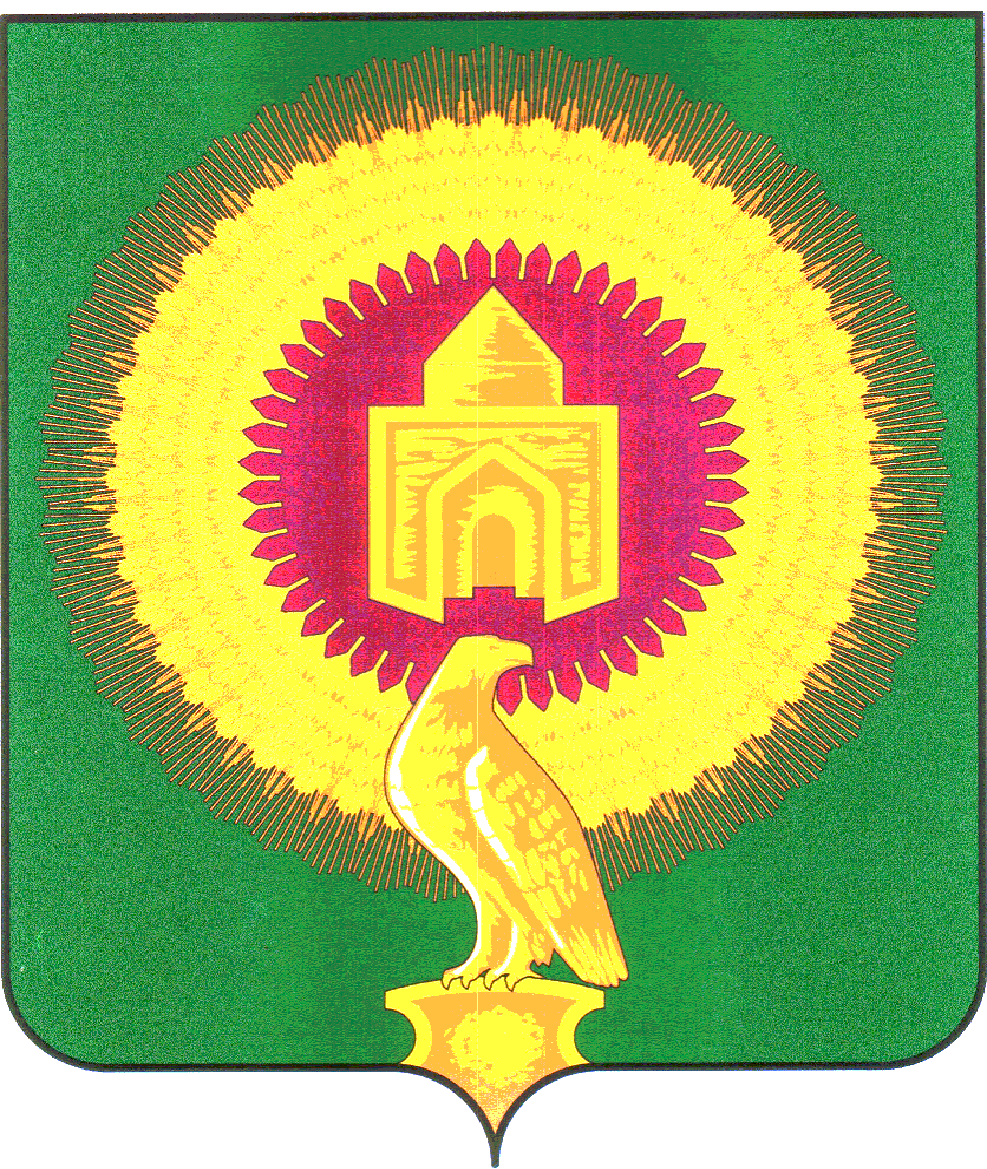 КОНТРОЛЬНО-СЧЕТНАЯ ПАЛАТА ВАРНЕНСКОГО МУНИЦИПАЛЬНОГО РАЙОНА ЧЕЛЯБИНСКОЙ ОБЛАСТИКОНТРОЛЬНО-СЧЕТНАЯ ПАЛАТА ВАРНЕНСКОГО МУНИЦИПАЛЬНОГО РАЙОНА ЧЕЛЯБИНСКОЙ ОБЛАСТИКОНТРОЛЬНО-СЧЕТНАЯ ПАЛАТА ВАРНЕНСКОГО МУНИЦИПАЛЬНОГО РАЙОНА ЧЕЛЯБИНСКОЙ ОБЛАСТИ